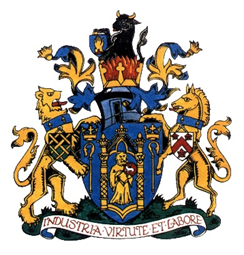 YEOVIL TOWN COUNCIL RACIAL EQUALITY POLICY STATEMENT Equality and Fairness Like most growing towns, Yeovil is becoming a more diverse place and we welcome the richness and variety this development brings. It is important that all citizens get equal access to the Council and are treated fairly. We will encourage everyone to participate in the decision-making process and will consider all representations made and viewpoints put forward in making decisions and acting on behalf of the community. Code of Practice Yeovil Town Council acknowledges its responsibilities under the Race Relations (Amendment) Act 2000 and resolves that, in carrying out its duties, it shall have due regard to the need to eliminate unlawful racial discrimination and to promote equality of opportunity and good relations between persons of different racial groups.